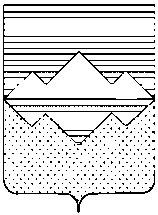 СОБРАНИЕ ДЕПУТАТОВСАТКИНСКОГО МУНИЦИПАЛЬНОГО РАЙОНАЧЕЛЯБИНСКОЙ ОБЛАСТИРЕШЕНИЕот 13 октября 2021 года №142/24г. СаткаО принятии части полномочий по решению вопросов местного значения муниципальных образований Саткинского муниципального районаВ соответствии с частью 4 статьи 15 Федерального закона  от 06.10.2003 №131-ФЗ «Об общих принципах организации местного самоуправления в Российской Федерации», Уставом Саткинского муниципального района, решением Собрания депутатов Саткинского муниципального района от 28.10.2020г. №11/4 «О принятии Порядка заключения соглашений Администрацией Саткинского муниципального района с Администрациями городских (сельских) поселений, входящими в состав Саткинского муниципального района, о передаче (принятии) осуществления части полномочий по решению вопросов местного значения» и согласно решению Советов депутатов: Бакальского городского поселения от 24.06.2021г. № 107, СОБРАНИЕ ДЕПУТАТОВ САТКИНСКОГО МУНИЦИПАЛЬНОГО РАЙОНА РЕШАЕТ:1. Принять Муниципальному образованию «Саткинский муниципальный район» часть полномочий по решению вопросов местного значения муниципального образования Саткинского муниципального района Бакальского городского поселения с 01 октября 2021 года и плановый период 2022-2026 годов согласно, приложению № 1 к настоящему решению.2.  Администрации Саткинского муниципального района заключить соглашения о принятии части полномочий по решению вопросов местного значения, указанных в пункте 1 настоящего решения.	3. Настоящее решение вступает в силу с даты подписания и распространяется на правоотношения, возникшие с 01.10.2021 г. 	4. Настоящее решение подлежит официальному опубликованию в газете «Саткинский рабочий» и размещению на официальном сайте администрации Саткинского муниципального района.	5. Контроль за исполнением настоящего решения возложить на комиссию по финансам, бюджету и экономической политике (председатель – А.А. Витьшев).Приложение №1 к решению Собрания депутатов Саткинского муниципального районаот 13 октября 2021 года №142/24Переченьполномочий муниципального образования Бакальского городского поселения по решению вопросов местного значения с 01 октября 2021 года и плановый период 2022-2026 годов, принимаемых на осуществление муниципальным образованием Саткинский муниципальный район1)  организация регулярных перевозок на муниципальных маршрутах в границах Бакальского городского поселения в соответствии в соответствии с Положением об организации регулярных перевозок и багажа на территории Саткинского муниципального районаГлава Саткинского муниципального района  А.А. Глазков